Left is an XLS file, embedded as OLE into Writer, anchor to page enabled:Right is an XLSX file, embedded as OLE into Writer, anchor to page enabled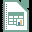 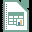 